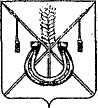 АДМИНИСТРАЦИЯ КОРЕНОВСКОГО ГОРОДСКОГО ПОСЕЛЕНИЯКОРЕНОВСКОГО РАЙОНАПОСТАНОВЛЕНИЕот 12.03.2024   		                                                  			  № 334г. КореновскО предоставлении Калмыковой Светлане Ивановне разрешенияна условно разрешенный вид использования земельного участка с кадастровым номером 23:12:0601027:983, расположенного поадресу: Российская Федерация, Краснодарский край, Кореновскийрайон, Кореновское городское поселение, город Кореновск,улица Карла Маркса, 69АВ соответствии со статьей 85 Земельного кодекса Российской Федерации и статьей 39 Градостроительного кодекса Российской Федерации,                              с решением Совета Кореновского городского поселения Кореновского района от 28 апреля 2021 года № 180 «Об утверждении Положения о порядке организации и проведения публичных слушаний, общественных обсуждений в Кореновском городском поселении Кореновского района» (с изменениями              от 25 августа 2021 года № 216, от 26 октября 2022 года № 340), Уставом Кореновского городского поселения Кореновского района, постановлением администрации Кореновского городского поселения Кореновского района             от 22 января 2024 года № 84 «О предварительном согласовании предоставления земельного участка, расположенного по адресу: город Кореновск, улица Карла Маркса, земельный участок 69А», на основании заключения о результатах публичных слушаний от 6 марта 2024 года № 4, администрация Кореновского городского поселения Кореновского района п о с т а н о в л я е т:1. Предоставить Калмыковой Светлане Ивановне разрешение на                      условно разрешенный вид использования земельного участка площадью                       1618 квадратных метров, относящегося к категории «земли населенных пунктов», с кадастровым номером 23:12:0601027:983, расположенного по адресу: Российская Федерация, Краснодарский край, Кореновский район, Кореновское городское поселение, город Кореновск, улица Карла Маркса, 69А, – «блокированная жилая застройка».2. Отделу архитектуры и градостроительства администрации Кореновского городского поселения Кореновского района (Березовская) направить настоящее постановление в:2.1. Управление архитектуры и градостроительства администрации муниципального образования Кореновский район для внесения сведений в государственную информационную систему обеспечения градостроительной деятельности муниципального образования Кореновский район.2.2. Филиал публично-правовой компании «Роскадастр» по Краснодарскому краю для внесения сведений в Единый государственный реестр недвижимости.3. Общему отделу администрации Кореновского городского поселения Кореновского района (Козыренко) официально опубликовать настоящее постановление и обеспечить его размещение на официальном сайте администрации Кореновского городского поселения Кореновского района в информационно- телекоммуникационной сети «Интернет».4. Контроль за выполнением настоящего постановления возложить                  на заместителя главы Кореновского городского поселения Кореновского района С.Г. Чепурного.5. Постановление вступает в силу после его официального опубликования.Исполняющий обязанности главыКореновского городского поселенияКореновского района                                                                          Я.С. Синицына